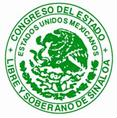 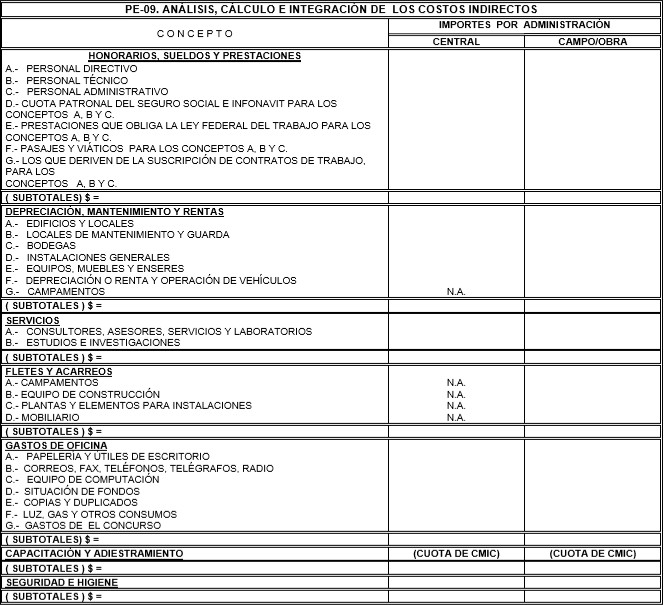 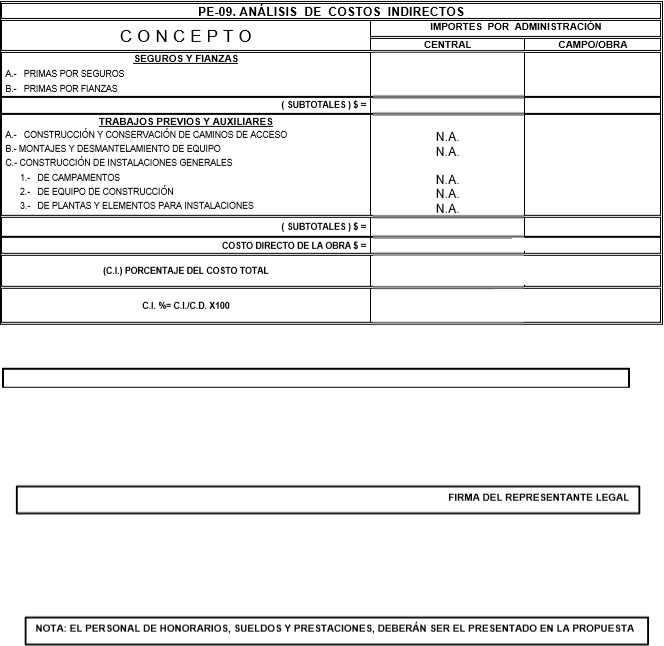 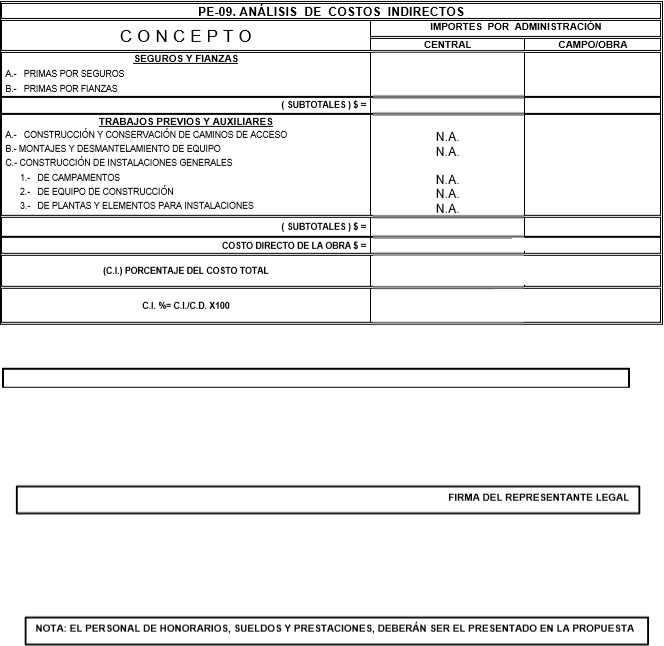 DOCUMENTO PE-09ANÁLISIS, CÁLCULO E INTEGRACIÓN DE LOS COSTOS INDIRECTOS.(GUÍA DE LLENADO)SE IDENTIFICARÁN LOS CORRESPONDIENTES A LOS DE ADMINISTRACIÓN DE OFICINAS DE CAMPO Y LOS DE OFICINAS CENTRALESEL LICITANTE DEBERÁ PRESENTAR EL ANÁLISIS DETALLADO DE LOS COSTOS INDIRECTOS NECESARIOS PARA LA EJECUCIÓN DE LOS TRABAJOS NO INCLUIDOS EN LOS CARGOS DIRECTOS.PARA ILUSTRAR LO CONCERNIENTE A LA OBLIGACIÓN DEL LICITANTE DE PRESENTAR EL DESGLOSE DE LOS GASTOS GENERALES NECESARIOS PARA	LA EJECUCIÓN	DE LOS TRABAJOS, NO INCLUIDOS EN LOS CARGOS DIRECTOS, MÁS FRECUENTES (NO LIMITATIVOS) QUE PODRÁN TOMARSE EN CONSIDERACIÓN PARA INTEGRAR LOS COSTOS INDIRECTOS Y QUE	PUEDEN APLICARSE INDISTINTAMENTE A	LA ADMINISTRACIÓN CENTRAL, A LA ADMINISTRACIÓN DE LA OBRA, O A AMBAS SEGÚN EL CASO, LOS CUALES SE ENUNCIAN A CONTINUACIÓN:EL COSTO INDIRECTO (C.I.) DEBERA ESTAR REPRESENTADO POR UN PORCENTAJE CONFORME AL COSTO DIRECTO TOTAL DE ESTA OBRA Y NO EN BASE A UN IMPORTE ANUAL.EL COSTO DIRECTO A UTILIZAR DEBERÁ COINCIDIR CON LA SUMATORIA DE LOS INSUMOS.HONORARIOS, SUELDOS Y PRESTACIONES:PERSONAL DIRECTIVOPERSONAL TÉCNICOPERSONAL ADMINISTRATIVOCUOTA PATRONAL DEL SEGURO SOCIAL E INFONAVIT PARA LOS CONCEPTOS A, B Y C.PRESTACIONES QUE OBLIGA LA LEY FEDERAL DEL TRABAJO PARA LOS CONCEPTOS A, B Y C. F	PASAJES Y VIÁTICOS PARA LOS CONCEPTOS A, B Y C.G-	LOS QUE DERIVEN DE LA SUSCRIPCIÓN DE CONTRATOS DE TRABAJO, PARA LOS CONCEPTOS A, B Y C.DEPRECIACIÓN, MANTENIMIENTO Y RENTASEDIFICIOS Y LOCALESLOCALES DE MANTENIMIENTO Y GUARDA C	BODEGASINSTALACIONES GENERALESEQUIPOS, MUEBLES Y ENSERESDEPRECIACIÓN O RENTA, Y OPERACIÓN DE VEHÍCULOS G	CAMPAMENTOSDOCUMENTO PE-09.-SERVICIOSA	CONSULTORES, ASESORES, SERVICIOS Y ESTUDIOS E INVESTIGACIONESFLETES Y ACARREOSDE CAMPAMENTOSDE EQUIPO DE CONSTRUCCIÓNC-	DE PLANTAS Y ELEMENTOS PARA INSTALACIONES  D DE MOBILIARIOGASTOS DE OFICINAPAPELERÍA Y ÚTILES DE ESCRITORIOCORREOS, FAX, TELÉFONOS, TELÉGRAFOS, RADIO. C	EQUIPO DE COMPUTACIÓNSITUACIÓN DE FONDOSCOPIAS Y DUPLICADOSLUZ, GAS Y OTROS CONSUMOS G	GASTOS DE EL CONCURSOCAPACITACIÓN Y ADIESTRAMIENTO--SEGUROS Y FIANZASPRIMAS POR SEGUROSPRIMAS POR FIANZASTRABAJOS PREVIOS Y AUXILIARESA	CONSTRUCCIÓN Y CONSERVACIÓN DE CAMINOS DE ACCESO B	MONTAJES Y DESMANTELAMIENTO DE EQUIPOC	CONSTRUCCIÓN DE INSTALACIONES GENERALESDE CAMPAMENTOSDE EQUIPO DE CONSTRUCCIÓNDE PLANTAS Y ELEMENTOS PARA INSTALACIONES.HONORABLE CONGRESO DEL ESTADO DE SINALOA SECRETARIA GENERALDIRECCION DE ADMINISTRACIÓNDESCRIPCIÓN DE LA OBRA:DOCUMENTO PE-09RAZÓN SOCIAL DEL LICITANTEFECHA DE PRESENTACIÓN DE LA PROPUESTA:FECHA DE INICIO:FECHA DE TERMINACIÓN: PLAZO DE EJECUCIÓNHOJA: DE:A).-ENCABEZADO:DEPENDENCIA:SE ANOTARÁ EL NOMBRE DE LA DEPENDENCIA A LA QUE PERTENECE EL PROYECTO.CONCURSO N°:LA CLAVE QUE LE CORRESPONDA.DESCRIPCIÓN DE LA OBRA:SE ESPECIFICARÁ EL TIPO DE TRABAJOS Y EL LUGAR DONDE SEEFECTUARÁN ESTOS.RAZÓN SOCIAL DEL LICITANTE:SE ANOTARÁ EL NOMBRE O RAZÓN SOCIAL COMPLETA DEL LICITANTE QUEPRESENTA LA PROPOSICIÓN.FECHA DE PRESENTACIÓN DE LA PROPUESTALA INDICADA EN LA CONVOCATORIA O LA MODIFICACIÓN QUE EN SUCASO SE HAYA EFECTUADO.FECHA DE INICIO:INDICA LA FECHA DE INICIO DE LOS TRABAJOSFECHA DE TERMINO:INDICA LA FECHA DE TERMINACIÓN DE LOS TRABAJOSPLAZO DE EJECUCIÓN:B). – PIE DE PAGINAINDICA LOS DÍAS NATURALES, DE LA DURACIÓN DE LA OBRA.NOMBRE Y FIRMA DEL LICITANTE:ESTE ESPACIO SERVIRÁ PARA QUE SIGNE EL REPRESENTANTE LEGAL DE LALICITANTE.C). - TEXTO: